Пам’ятка дотримання основних правил безпеки під час                 Новорічних та Різдвяних свят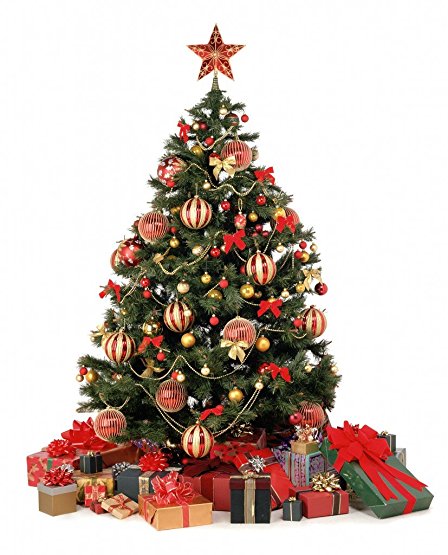 Щоб уникнути небезпек у вашій оселі під час Новорічних свят, ялинку слід розмістити на стійкій основі (на підставці, в посудині з піском) так, щоб вона не перешкоджала виходу з приміщення, знаходилася на відстані не менше півметра від систем опалення, телевізорів, приймачів, магнітофонів, легкозаймистих матеріалів. Це робиться на той випадок, щоб при виникненні пожежі полум’я не перекинулося на займисті речі.Для прикрашання ялинки застосовуйте електричні гірлянди тільки заводського виготовлення. Лампи гірлянди закріплюйте надійно, бо при падінні від поштовху чи протягу вони можуть стати причиною пожежі. Обов’язково перевірте справність електричного проводу, його ізоляцію. Слід завжди пам’ятати, що сама хвоя легкозаймиста.Якщо ви помітили несправність гірлянди або з’явилося миготіння лампочок, іскріння, сильне нагрівання проводу, негайно вимкніть її. Дії при загорянні ялинки:-    зваліть ялинку на підлогу, щоб полум’я не піднімалося вгору (можуть зайнятися шпалери та штори);-   накиньте на неї ковдру, закидайте вогонь піском чи залийте водою (якщо ялинка штучна);-    пам’ятайте, що синтетична ялинка горить швидше, при цьому матеріал, із якого вона виготовлена, плавиться й розтікається, виділяючи отруйні речовини (оксид вуглецю, синильну кислоту та фосген);-    не торкаючись палаючої синтетичної ялинки голими руками, накиньте на неї цупке покривало (ні в якому разі не гасіть водою полімери, які горять, бо можливе розкидання іскор і розплавленої маси);-    при загорянні електрогірлянди негайно вийміть із розетки вилку електроприладу (вона повинна бути в доступному місці) чи вимкніть автоматичні запобіжники (викрутіть пробки) в електросиловій;-    зателефонуйте до рятувальної служби (тел. 101);-    до прибуття пожежників намагайтеся за допомогою піску та води ліквідувати осередок пожежі або хоча б не допустити розповсюдження вогню;-    не відчиняйте вікна і двері, як і в інших випадках пожежі у квартирі, оскільки протяг більше роздує полум’я;-    повідомте сусідів про виникнення пожежі та, якщо це необхідно, виведіть людей, присутніх у квартирі, у під’їзд.